Лот № 2Движимое и недвижимое имущество расположенное г. Качканар п. Валерьяновск, Земельный участок пл. 147368 м2  кадастровый №  66:48:0101001:16;железнодорожные пути, литер 1, 7, 8, протяженность 1015,5 пог.м. кадастровый (условный) номер – 66:24/01:02:23:00:02;Здание ангара N1 литер 3 пл. 368,4 кв.м. кадастровый №  66:24/01:02:23:00:06;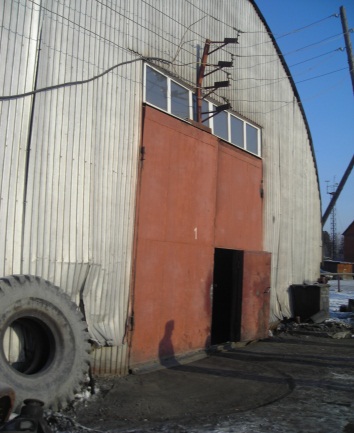 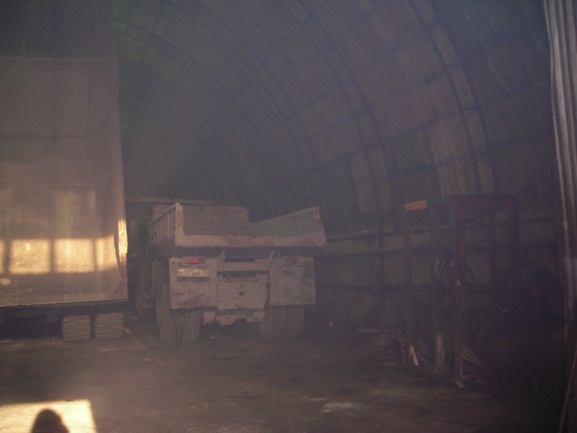 Здание ангара N2 литер 2 пл. 446,5 кв.м кадастровый № 66:24/01:02:23:00:01;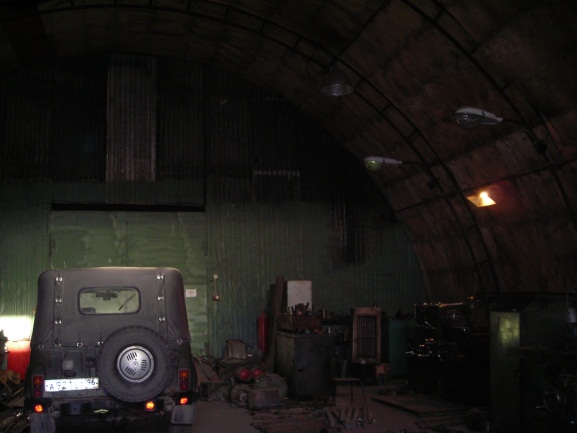 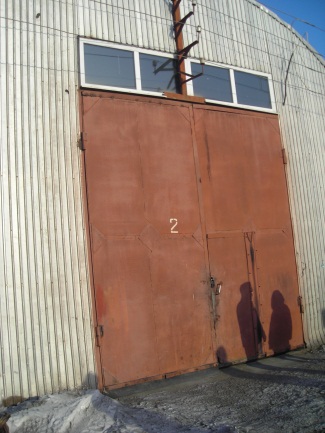 здание ангар №3 литер 4 пл. 446,5 кв.м. кадастровый № 66:24/01:02:23:00:05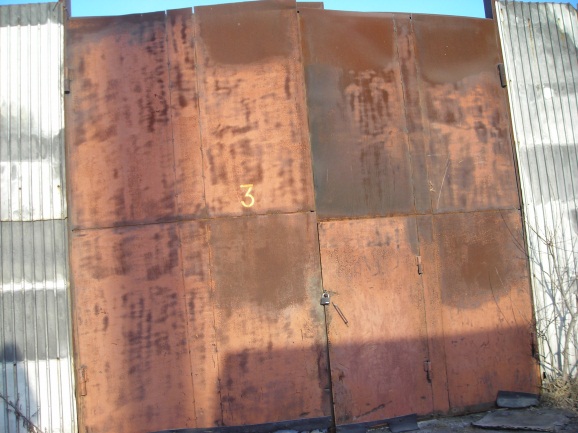 Сооружение битумохранилища с пристроями литер 6А, 6Б, 6В, 6Д, пл. 116,5 кв.м, кадастровый № 66:24/01:02:23:00:00;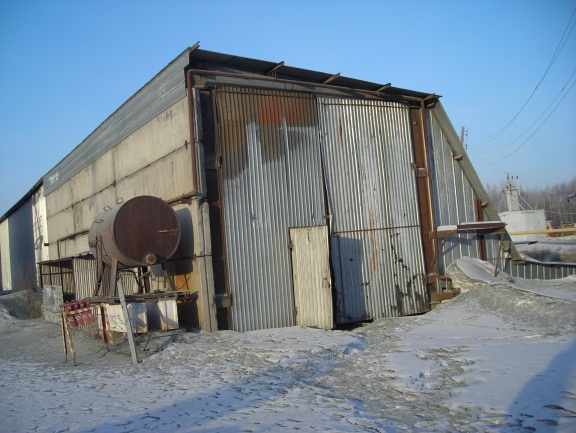 Сооружение эстакады N1 литер 5 пл. 136,2 кв.м. кадастровый № 66:24/01:02:23:00:03;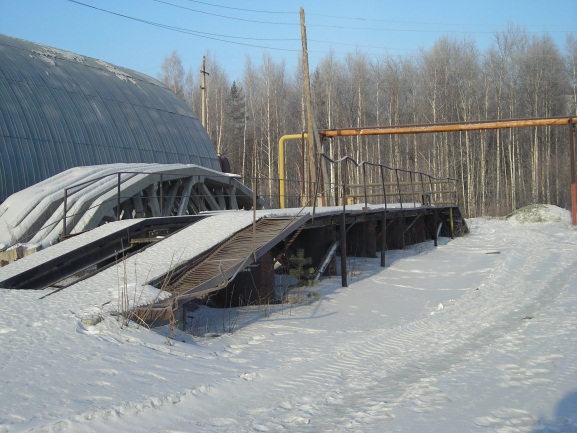 Сооружение эстакады N2 (пристроенное), литер 6Е, пл. 285,5 кв.м. кадастровый № 66:24/01:02:23:00:04;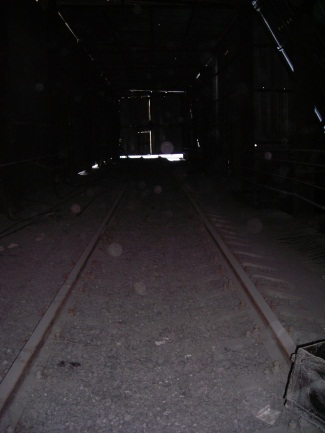 Дробилка (КСД 1750);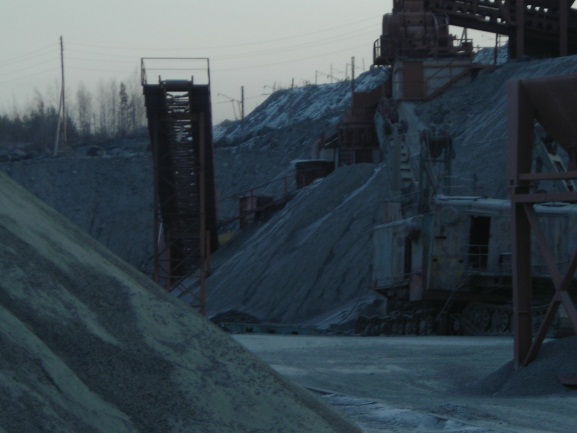 Дробильно-сортировочный комплекс СМД-111 А №4;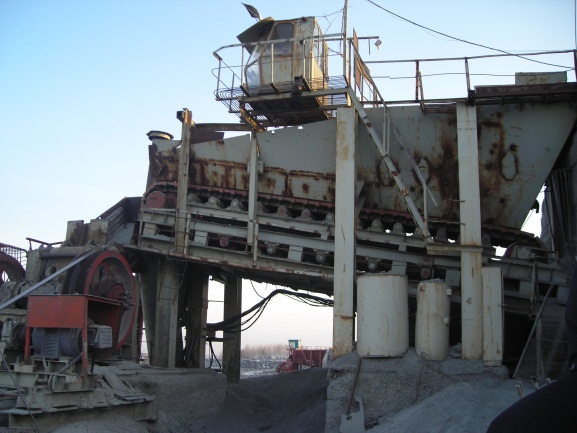 Теплообменник АНТ-50 с газовой горелкой;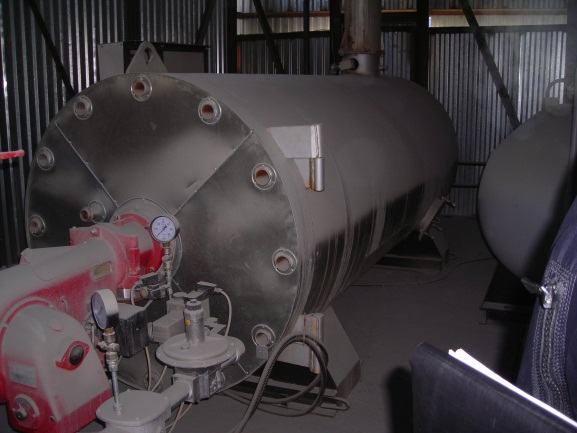 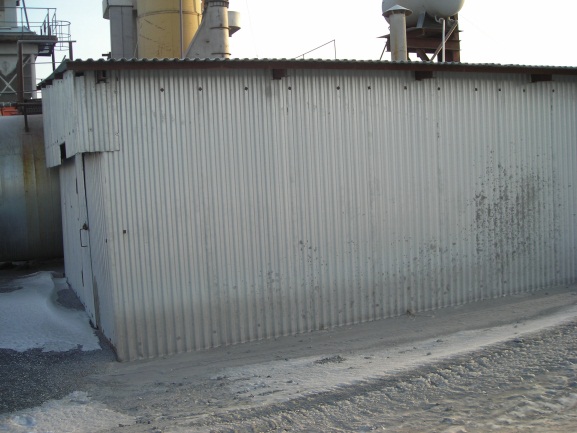 Дробильно-сортировочный комплекс №1щековая;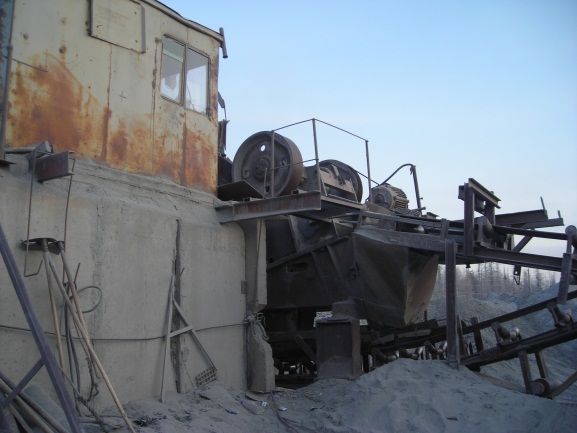 Дробильно-сортировочный комплекс  №10 конусная;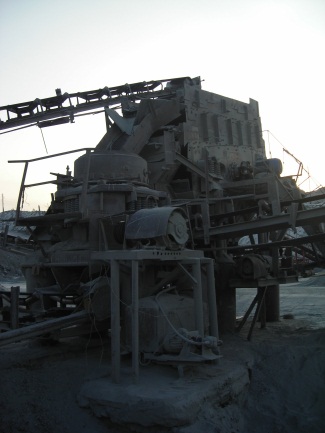 Дробильно-сортировочный комплекс  №12 щековая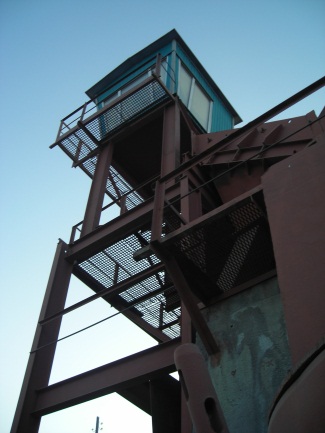 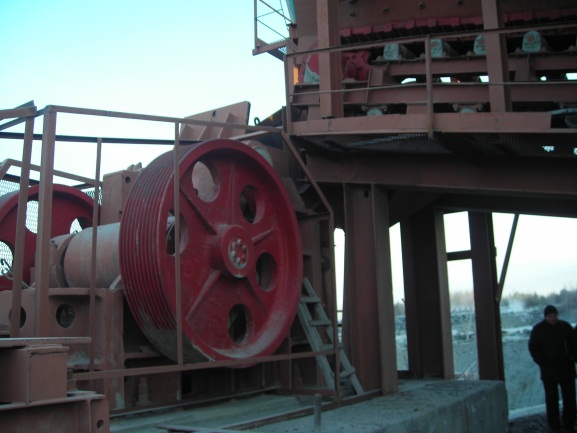 Дробильно-сортировочный комплекс №4 щековая;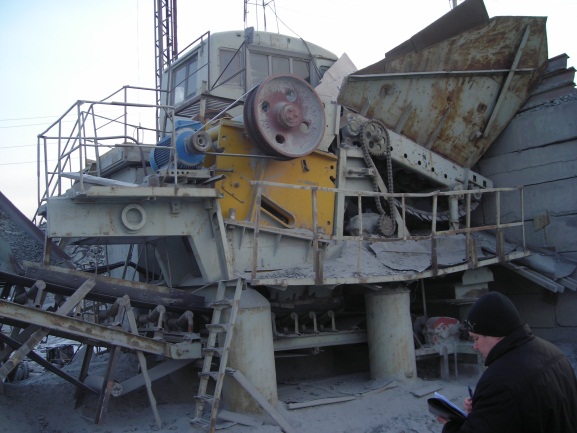 Дробильно-сортировочный комплекс №6 конусная;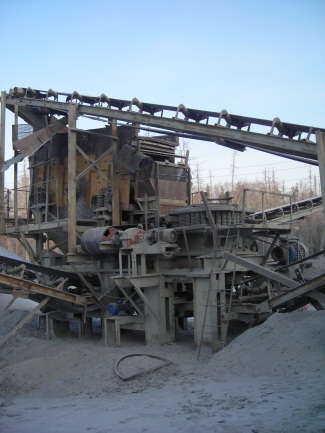 Дробильно-сортировочный комплекс №8 конусная;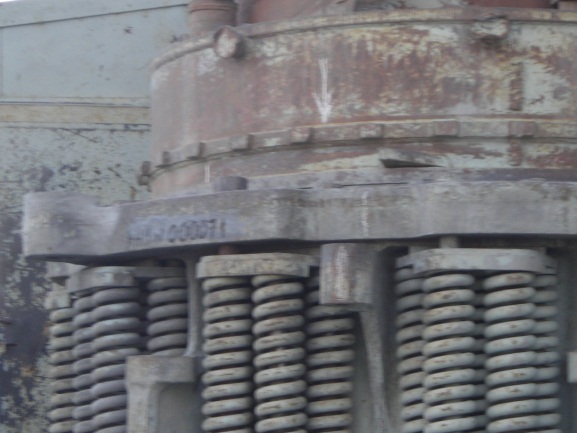 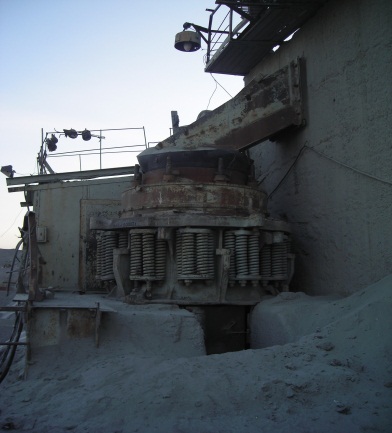 Грохот ГИС-43 (3 дробилка);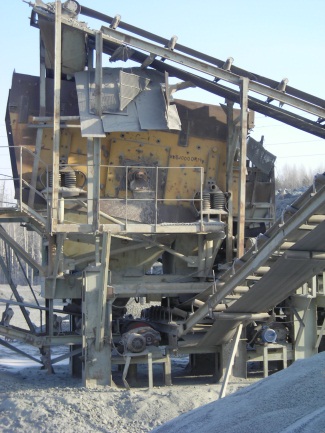 Ангар;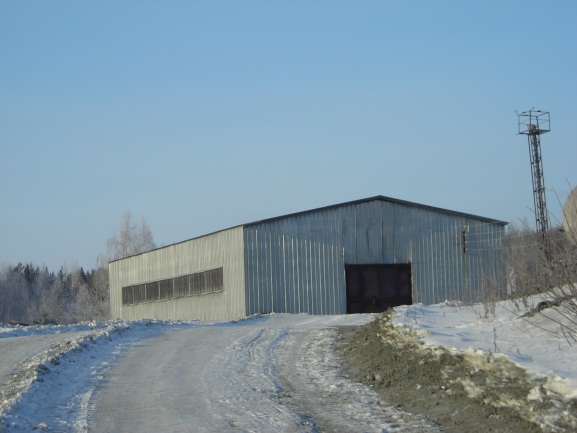 Асфальтосмесительная уст.ДС-158;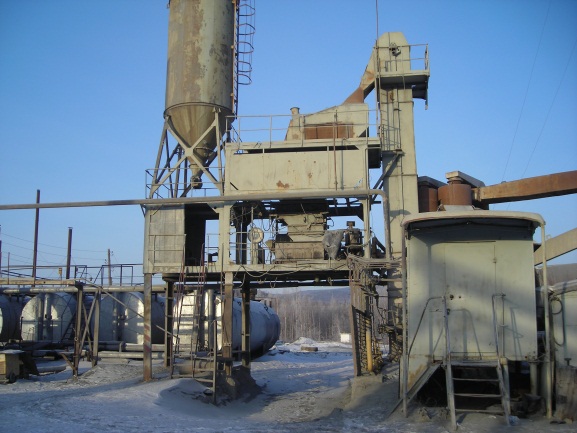 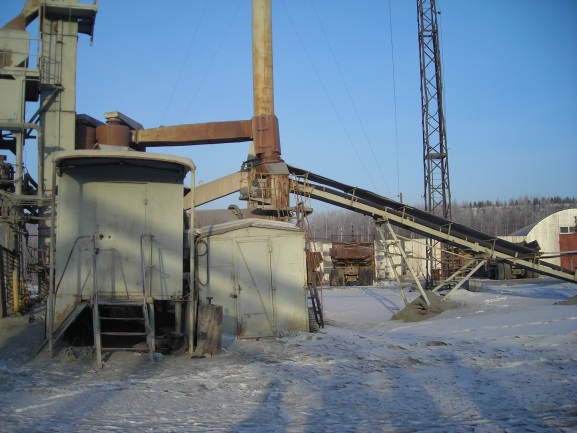 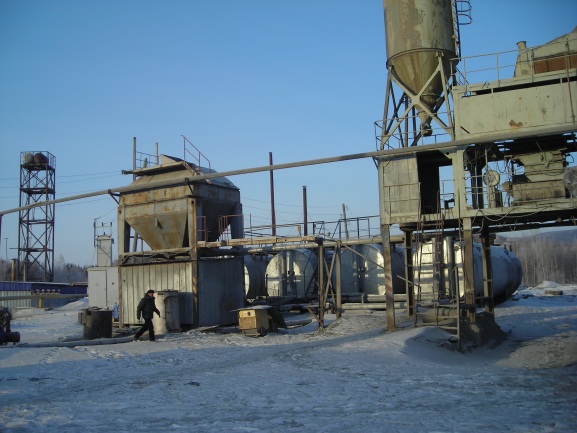 Установка АНТ-100 с газовой горелкой;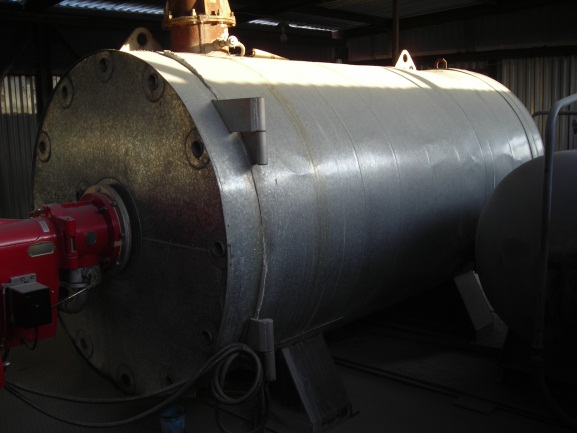 Котельная;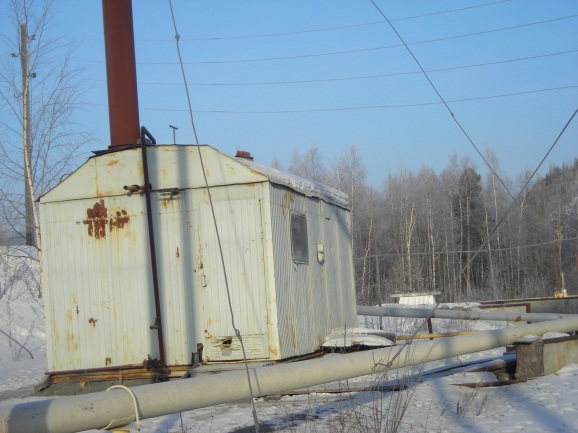 Складские помещения;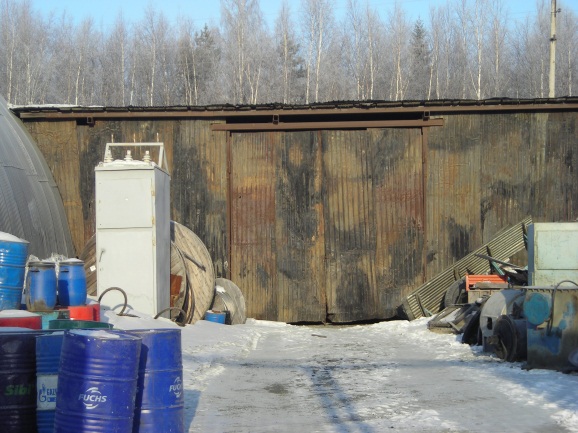 Тельтомат;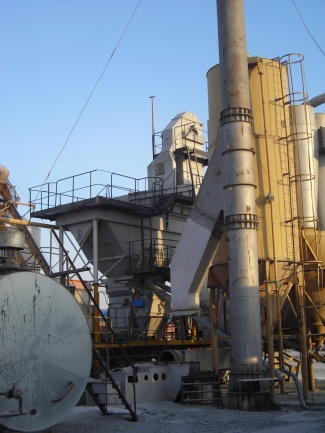 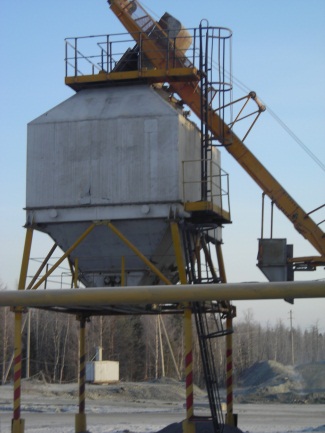 Трансформаторная подстанция;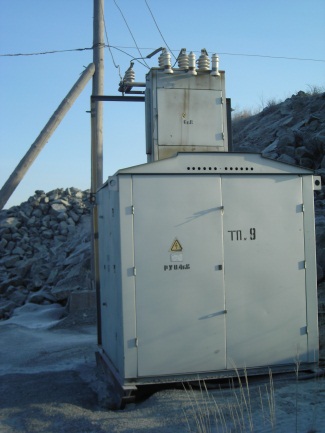 Выпрямитель сварочный в сборе ВДМ-2*313;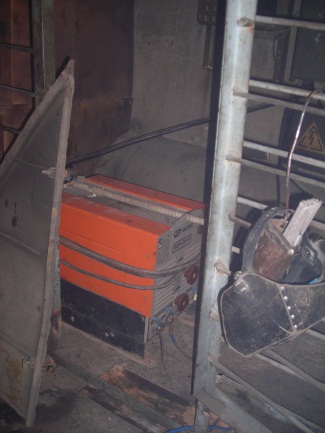 Емкость 50м3 – 8 ед.;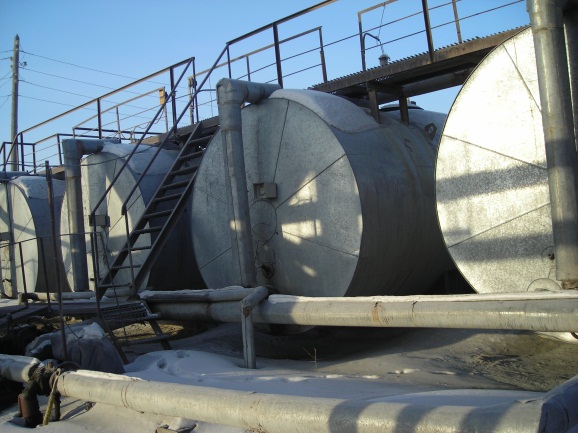 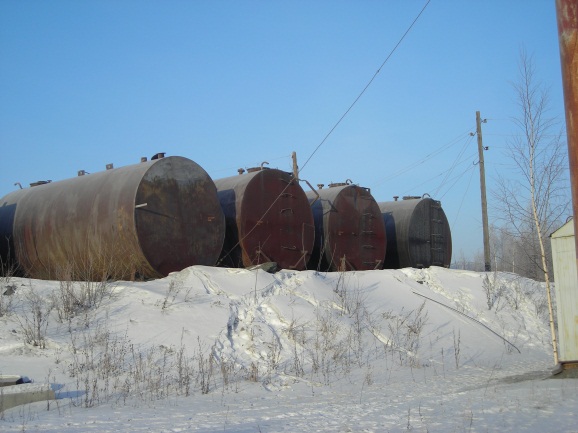 АЗС (топливно-раздаточная колонка);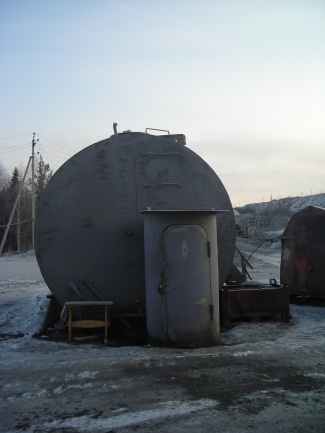 АБК 